ARS Protein Application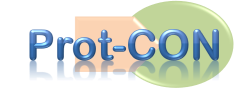 Medical Bioconvergence Research CenterProtein Preparation & Purification Team Researcher Kyung Hee RheeE. rhee81kh@snu.ac.kr  T. +82 31 888 9296 F. +82 31 888 92948F.B-dong Advanced Institutes of Convergence Technology,864-1, Iui-dong, Yeongtong-gu, Suwon-si, Gyeonggi-do, South Korea. 443-270관리 ID(관리자용)(비워두세요)(비워두세요)(비워두세요)신청자 (Client)김종현김종현김종현책임자(또는 팀장)김종현김종현김종현기관(Institution)BIOCONBIOCONBIOCON소속(Affiliation)Drug ScreeningDrug ScreeningDrug ScreeningLab address서울시 관악구 대학동 서울대학교 29동 208호서울시 관악구 대학동 서울대학교 29동 208호서울시 관악구 대학동 서울대학교 29동 208호E-mailNr.kimjohn@biocon.re.krH.P010-9608-0618Protein namepET30a-LRS(759~1073)pET30a-LRS(759~1073)pET30a-LRS(759~1073)Cat. NoOrder date2014-02-172014-02-172014-02-17Dead line2014-03-172014-03-172014-03-17Protein yield3mg3mg3mgProtein Purity90% 이상90% 이상90% 이상요구 사항(주의해야 할 사항 또는 요청사항 등등 적어주세요)Conc.  3mg/ml로 맞춰주세요.(주의해야 할 사항 또는 요청사항 등등 적어주세요)Conc.  3mg/ml로 맞춰주세요.(주의해야 할 사항 또는 요청사항 등등 적어주세요)Conc.  3mg/ml로 맞춰주세요.